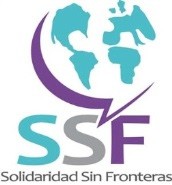 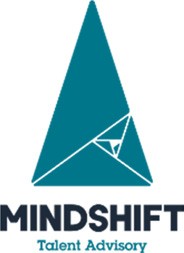 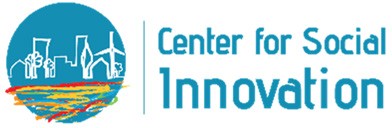 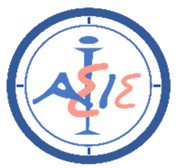 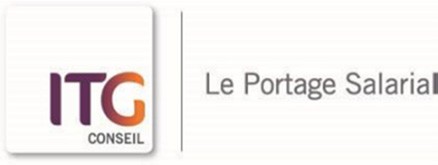 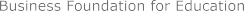 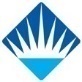 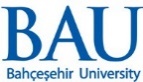 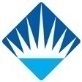 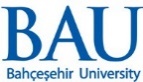 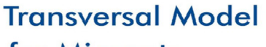 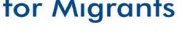 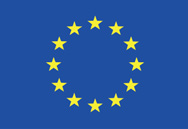 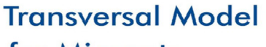 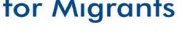 BOITE A OUTILS POUR LES MIGRANTS2.2 – Prise de décision : agir de façon responsablePROJET TRANSVERSAL POUR LES MIGRANTS2018-1-FR01-KA202-048007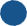 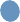 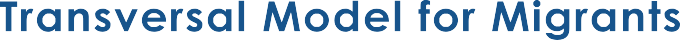 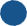 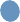 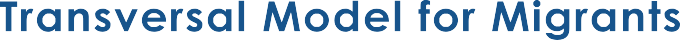 SOMMAIREINTRODUCTIONLe Projet Transversal pour les migrants (No. 2018-1-FR01-KA202-048007) est financé par la Commission européenne, dans le cadre du programme Erasmus, Partenariats stratégiques pour l’enseignement et la formation professionnelle. Il a une durée de deux ans, de septembre 2018 à août 2020, et est porté par un consortium de sept organisations:ITG Conseil, FranceIASIS, GrèceCenter for Social Innovation, ChypreMindshift Talent Advisory, PortugalBusiness Foundation for Education, BulgarieSolidaridad Sin Fronteras, EspagneBahcesehir Universitesi Foundation, Turquie. La boîte à outils des migrants est la troisième production intellectuelle (IO3) du projet et comprend un ensemble de conseils, de recommandations, de guides pratiques, de fiches d’information spécifiques. Cette production intellectuelle vise à aider directement les migrants à penser, à agir, à faire valoir leurs droits et, si nécessaire, à entreprendre des mesures correctives en réponse à des situations que l’inégalité a subies ou cachées (identification des freins et des solutions crédibles), et d’identifier et de développer leurs compétences transversales, en capitalisant sur leurs expériences ainsi que sur des cas et des exemples de réussite concrète.TERMES DE REFERENCEUnité b) PRISE DE DECISION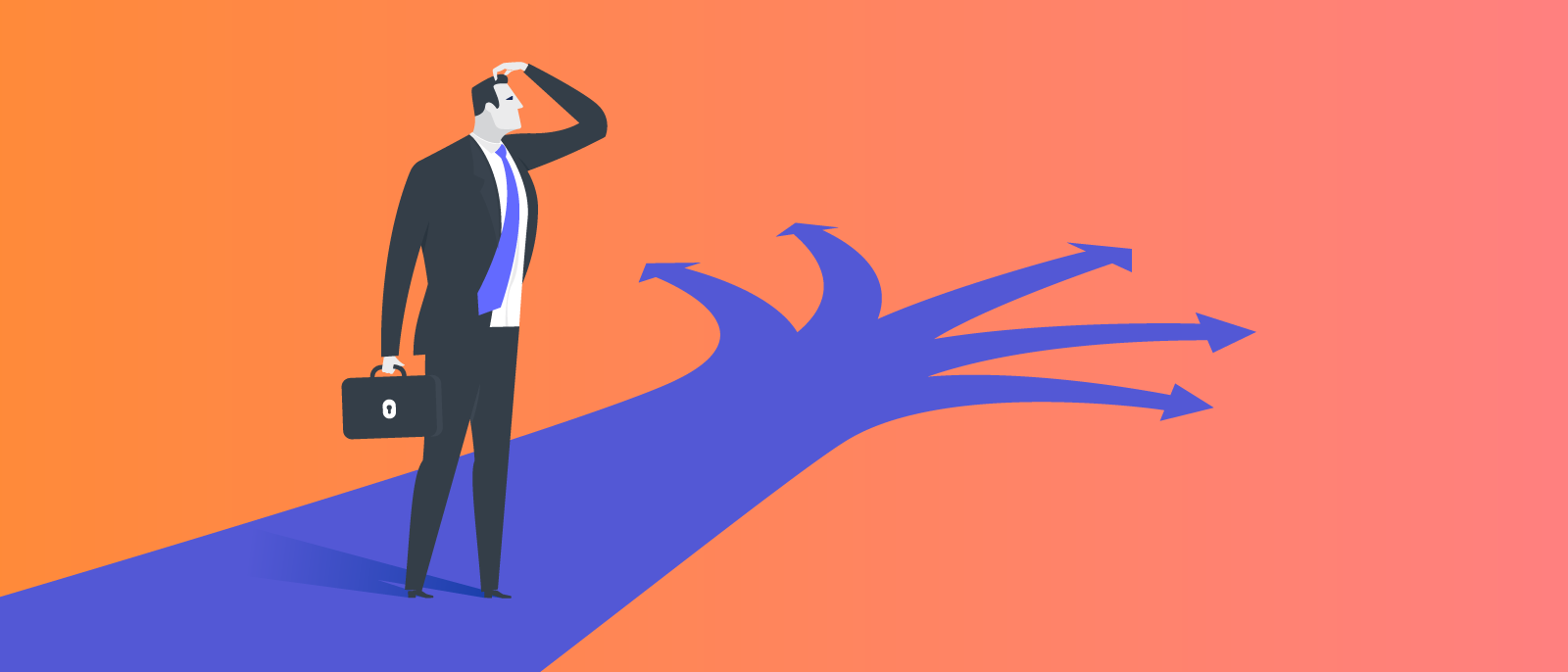 Activité 5. Activité 6.Activité 7.Activité 8.INTRODUCTION3TERMES DE REFERENCE5Unité b) PRISE DE DECISION25Le PLUS de la prise de décisionAutoréflexions et conclusion3334EQFLe Cadre européen de qualification (CEQ) est un outil de traduction qui aide à comprendre et à comparer les qualifications attribuées dans différents pays et par différents systèmes d’éducation et de formation, structurés en huit niveaux.Niveau EQF 5Les qualifications EQF de niveau 5 sont conçus pour améliorer les compétences des personnes déjà en emploi et leur fournir des compétences techniques, transversales et/ou de gestion avancées.IncitationsUn encouragement à mettre l’apprentissage en pratique.Connaissance (niveau 5)Il s’agit d’une connaissance spécialisée, factuelle et théorique dans un domaine de travail ou d’étude et d’une prise de conscience des limites de cette connaissance.Résultats d’apprentissageLes résultats d’apprentissage sont des énoncés qui décrivent l’apprentissage important et essentiel à réaliser et qui peuvent être démontrés de façon fiable à la fin de la formation. Dans le FEQ, les résultats des apprentissages sont décrits en termes de connaissances, de compétences, de responsabilité et d’autonomie.Responsabilité et autonomie (niveau 5)Moyens d’exercer la gestion et la supervision dans des contextes de travail ou d’activités d’étude où il y a un changement imprévisible et de développer le rendement de soi et des autres.Compétences (niveau 5)Représente une gamme complète de compétences cognitives et pratiques nécessaires pour développer des solutions créatives aux problèmes abstraits.Compétences transversales pour les migrants		Titre de l’unité : Prise de décisionTitre de la sous-unité : Agir de façon responsable										CONNAISSANCECOMPETENCESRESPONSABILITESÀ la fin de l’unité, les apprenants seront capables de À la fin de l’unité, les apprenants seront capables de À la fin de l’unité, les apprenants seront capables de K1. Apprendre qu’il est essentiel de recueillir suffisamment d’informations avant de prendre une décision.S2. Identifiez tous les défis possibles avant de prendre une décision.R1. Définir un problème avant de prendre une décision.K2. Comprendre que la prise de décision peut être un processus stimulant, mais gratifiant.S2. Faire face à toutes les difficultés qui peuvent survenir dans la prise de décision.R2. Ayoir confiance dans la prise de décision.Nom de l’activité :Relever les défis de la prise de décisionType d’activité :Comparer et contrasterRéférence :Université Concordia de Saint-Paul, https://online.csp.edu/blog/business/decision-making-processDurée :60 minutesNombre de participants:Pas spécifiqueDescription de l’activité:La prise de décision peut être très difficile, car il s’agit d’un processus individuel qui peut être affecté par un grand nombre de facteurs, tant internes qu’externes. Un facteur externe important est l’information disponible, qui peut toutefois être affectée par la recherche personnelle de la personne et l’évaluation de l’entrée. L’activité comprend 2 cas similaires que les apprenants devraient comparer et contraster afin de comprendre à quel point il est important d’avoir des informations adéquates afin de prendre des décisions efficaces.Version 1:Une entreprise informatique est confrontée à des problèmes financiers dans son pays, d’autant plus que le système fiscal a changé. Par conséquent, le propriétaire envisage la possibilité de transférer l’entreprise à l’étranger.Questions réfléchies :Est-il possible de prendre une décision efficace compte tenu de tous les faits ci-dessus?Les renseignements ci-dessus sont-ils suffisants pour prendre une décision?Pensez-vous que l’information est peut-être trop faible pour mener à une décision?Quelle décision prendriez-vous en fonction des faits ci-dessus?Version 2:Une entreprise informatique est confrontée à des problèmes financiers dans son pays, d’autant plus que le système fiscal a changé. Le propriétaire a été forcé de réduire les salaires de nombreux employés et de demander à d’autres de faire des heures supplémentaires, mais cette attitude a eu une incidence sur le rendement et la satisfaction au travail des employés. Beaucoup d’employés éprouvent le stress émotionnel et l’épuisement physique, et ils répandent des rumeurs négatives au sujet de la compagnie. Par conséquent, le propriétaire envisage la possibilité de transférer l’entreprise à l’étranger, dans un pays avec un meilleur système fiscal. L’une des principales suggestions est d’aller dans un pays où l’informatique est en cours de développement et il n’y a pas beaucoup d’entreprises informatiques là-bas, de sorte que la concurrence sera assez faible. Cependant, le coût de la vie est plus élevé, de sorte que le propriétaire paiera des factures plus élevées, comme l’électricité, et devra donner des salaires plus élevés aux employeurs et / ou leur offrir un paquet de relocalisation concurrentiel. En dehors de cela, le marché existant dans ce pays pourrait ne pas être prêt pour une telle grande entreprise à opérer, il est donc une décision risquée à prendre. Néanmoins, la langue officielle de ce pays est la même que dans le pays du propriétaire, ce qui rendra les choses plus faciles quand il s’agit de communication, de recrutement et de fonction générale. Certains employés ont même des parents dans ce pays, de sorte qu’ils pourraient être intéressés à se déplacer près d’eux. Malgré cela, la bureaucratie dans le pays de relocalisation possible est énorme, et il pourrait prendre des mois pour déplacer l’entreprise là-bas et commencer à fonctionner. Ce pays est considéré comme une bonne option cependant, parce qu’il a une culture et un mode de vie similaires et les employés seront en mesure de s’adapter facilement. Malgré la même culture, il serait difficile pour certains employés de déménager, en raison de leurs obligations familiales ou autres.Questions réfléchies :Est-il possible de prendre une décision efficace compte tenu de tous les faits ci-dessus?Les renseignements ci-dessus sont-ils suffisants pour prendre une décision?Pensez-vous que l’information est peut-être trop à gérer?Quelle décision prendriez-vous en fonction des faits ci-dessus?Recommandations:			Cette activité peut être la première de la deuxième sous-unité.Annexe:Les défis possibles dans la prise de décision peuvent être trouvés dans IO4.Compétences transversales pour les migrants	Titre de l’unité : Prise de décisionTitre de la sous-unité : Agir de façon responsable									CONNAISSANCE (EN connaissance DECompétencesRESPONSABILITESÀ la fin de l’unité, les apprenants seront capables deÀ la fin de l’unité, les apprenants seront capables deÀ la fin de l’unité, les apprenants seront capables deK1. Familiarisez-vous avec les règles de prise de décision éthique.S1. Examiner si la décision implique un choix entre une alternative « bonne » et « mauvaise ».R1. Admettez qu’une décision était erronée ou qu’elle n’avait pas fonctionné comme on s’y attendait.K2. Comprendre qu’une décision a des conséquences à court et à long terme.S2. Choisissez la «meilleure» solution possible parmi beaucoup.R2. Prenez l’entière responsabilité de leurs décisions et des conséquences.Nom de l’activité :Prise de décision éthiqueType d’activité :Conseils et recommandationsRéférence :Velasquez, M., Moberg, D., Meyer, M.J., et coll. (2009). Un cadre pour la prise de décisions éthiques. Markkula Center for Applied Ethics à l’Université de Santa Clara. Disponible à:  https://www.scu.edu/ethics/ethics-resources/ethical-decision-making/a-framework-for-ethical-decision-making/Durée :60 minutesNombre de participants:Pas précisé.Description de l’activité:L’apprenant étudiera les règles éthiques qui doivent être suivies avant une prise de décision. Ensuite, on leur demandera de réfléchir à une décision qu’ils seront bientôt appelés à prendre, et on leur donnera des conseils pertinents sous forme de questions :Quelle option produira le plus de bien et fera le moins de mal? (L’approche utilitaire)Quelle option respecte le mieux les droits de tous ceux qui ont un intérêt? (L’approche des droits)Quelle option traite les gens de façon égale ou proportionnelle? (L’approche de la justice)Quelle option sert le mieux la communauté dans son ensemble, et pas seulement certains membres? (L’approche du bien commun)Quelle option m’amène à agir comme le genre de personne que je veux être? (L’approche de la vertu)Après y avoir réfléchi, ils partageront leurs pensées et leurs décisions potentielles lors d’une discussion conjointe avec leurs amis ou leur famille.Recommandations:			Cette activité peut être la deuxième de cette sous-unité.Annexe:Un cadre pour la prise de décision éthique peut être trouvé dans IO4.Compétences transversales pour les migrants		Titre de l’unité : Prise de décisionTitre de la sous-unité : Agir de façon responsable									CONNAISSANCE (EN connaissance DECompétencesRESPONSABILITESÀ la fin de l’unité, les apprenants seront capables deÀ la fin de l’unité, les apprenants seront capables deÀ la fin de l’unité, les apprenants seront capables deK1. Apprendre le modèle PLUS pour la prise de décision.S1. Pratiquer des compétences décisionnelles.R1. Choisir entre une décision facile et une décision éthique.K2. Comprendre l’utilité de planifier soigneusement une prise de décision.S2. Appliquez le modèle PLUS dans les situations de la vie quotidienne.R2. S’inspirer les uns les autres à prendre des décisions éthiques.Nom de l’activité :Le Plus de la prise de décisionType d’activité :Tâche de travailRéférence :Forsey, C. (2018). Comment pratiquer la prise de décision éthique au travail. Disponible sur :  https://blog.hubspot.com/marketing/ethical-decision-makingDurée :60 minutesNombre de participants:Pas spécifiqueDescription de l’activité:La prise de décision est un processus qui exige une responsabilité personnelle, ainsi que le respect de certaines règles éthiques. L’activité vise à former les apprenants sur un modèle fonctionnel de prise de décision éthique, en suivant certaines étapes et en répondant à certaines questions cruciales.Tâche de travail :Les apprenants devraient s’imaginer qu’ils sont des ressortissants de pays tiers (TCN), qui ont déménagé dans une ville européenne il ya quelques mois. Ils travaillent actuellement dans un entrepôt. Ils travaillent de longues heures et leur salaire n’est pas satisfaisant, compte tenu de leur coût de la vie élevé. Tout en recherchant un meilleur emploi, ils ont eu une offre pour un travail avec un salaire plus élevé, mais ils ne sont pas sûrs si le travail est approprié pour eux. Ils n’ont pas discuté de la possibilité d’une augmentation de salaire avec leur superviseur. Ils ont signé un contrat légal, selon lequel ils n’ont pas le droit de travailler à temps plein ou à temps partiel dans une autre entreprise en parallèle avec leur travail dans l’entrepôt. De plus, ils devraient donner un préavis d’un mois à leur entreprise au cas où ils prévoient cesser de fumer. Cependant, comme ils ne sont pas sûrs du nouvel emploi, ils envisagent de commencer à y travailler en parallèle, le soir et le week-end, sans contrat et sans assurance, afin de prendre une bonne décision et de choisir le travail qui leur convient le mieux.Les apprenants doivent prendre une décision hypothétique basée sur le modèle PLUS (Forsey, 2018):P - Politiques et procédures (Cette décision s’aligne-t-elle sur les politiques de l’entreprise?)L - Légal (Cette décision viole-t-elle les lois ou règlements?)U - Universal (Cette décision est-elle conforme aux valeurs fondamentales et à la culture d’entreprise ? Quel est le rapport avec nos valeurs organisationnelles?)S - Self (Répond-il à mes normes d’équité et d’honnêteté?)Questions réfléchies :Combien de fois rencontrez-vous des situations similaires dans votre vie quotidienne?Est-il plus facile de guider les autres sur la façon de prendre des décisions, plutôt que de prendre des décisions vous-même?Le modèle PLAN est-il fonctionnel? Peut-il être appliqué dans des situations quotidiennes?Recommandations:			Cette activité peut avoir lieu individuellement ou en groupes d’apprenants.Annexe:Le modèle PLUS pour la prise de décision se trouve dans IO4.Compétences transversales pour les migrants		Titre de l’unité : Prise de décisionTitre de la sous-unité : Agir de façon responsable									CONNAISSANCECOMPÉTENCESRESPONSABILITESÀ la fin de l’unité, les apprenants seront capables deÀ la fin de l’unité, les apprenants seront capables deÀ la fin de l’unité, les apprenants seront capables deK1. Envelopper les connaissances qu’ils ont acquises de cette unité.S1. Appliquer les connaissances acquises dans la vie quotidienne.R1. Reconnaître la contribution d’autres personnes à leur prise de décision.K2. Comprendre la complexité et l’importance de la prise de décision.S2. Prendre un bon exemple de prise de décision éthique.R2. Développer un « kit » personnel de compétences décisionnelles.Nom de l’activité :Autoréflexions et fermetureType d’activité :Conseils et recommandationsRéférence :-Durée :60 minutesNombre de participants :Pas spécifié.Description de l’activité:À la fin de l’Unité, les apprenants sont invités à réfléchir sur les connaissances, les compétences et les compétences qu’ils ont acquises et à s’inspirer mutuellement à concevoir leur avenir sur la base de décisions éthiques, efficaces et efficientes.Recommandations:			Cette activité devrait être la dernière de la ligne.Annexe:-